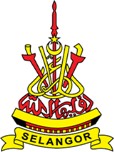 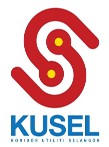 SENARAI SEMAK PERMOHONANSemua senarai dibawah perlu dipatuhi, hanya permohonan yang lengkap akan diproses.Sila tandakan (√) bagi perkara-perkara yang telah dilengkapkan.Semua senarai dibawah perlu dipatuhi, hanya permohonan yang lengkap akan diproses.Sila tandakan (√) bagi perkara-perkara yang telah dilengkapkan.Semua senarai dibawah perlu dipatuhi, hanya permohonan yang lengkap akan diproses.Sila tandakan (√) bagi perkara-perkara yang telah dilengkapkan.Semua senarai dibawah perlu dipatuhi, hanya permohonan yang lengkap akan diproses.Sila tandakan (√) bagi perkara-perkara yang telah dilengkapkan.BAHAGIAN A - PERMOHONAN KELULUSAN IZIN LALUBAHAGIAN A - PERMOHONAN KELULUSAN IZIN LALUBILPERKARA : MAKLUMAT YANG DIPERLUKANPERKARA : MAKLUMAT YANG DIPERLUKANTindakan (√)1Surat Permohonan Izin Lalu	Surat Permohonan Izin Lalu	2Salinan Pelan Cadangan laluan / KorekanSalinan Pelan Cadangan laluan / Korekan3Laporan Gambar Tapak KerjaLaporan Gambar Tapak Kerja4Pembayaran Yuran Pendaftaran RM 50 kepada Koridor Utiliti SelangorPembayaran Yuran Pendaftaran RM 50 kepada Koridor Utiliti SelangorBAHAGIAN B – PERMOHONAN PERMIT KERJABAHAGIAN B – PERMOHONAN PERMIT KERJABILPERKARA : MAKLUMAT YANG DIPERLUKANPERKARA : MAKLUMAT YANG DIPERLUKANTindakan (√)1Borang Maklumat Permohonan PermitBorang Maklumat Permohonan Permit2Salinan Kaedah Perlaksanaan (Method Statement)Salinan Kaedah Perlaksanaan (Method Statement)3Salinan Jadual Perlaksanaan (Work Progress)Salinan Jadual Perlaksanaan (Work Progress)4Salinan Insuran KontraktorSalinan Insuran Kontraktor5Salinan Surat Kebenaran / Permit Pelupusan Sisa Korekan –*Sekiranya adaSalinan Surat Kebenaran / Permit Pelupusan Sisa Korekan –*Sekiranya ada6Pembayaran Kepada Koridor Utiliti Selangor Sdn Bhd – RM   	Pembayaran Kepada Koridor Utiliti Selangor Sdn Bhd – RM   	BORANG MAKLUMAT PERMOHONAN PERMITBORANG MAKLUMAT PERMOHONAN PERMITBORANG MAKLUMAT PERMOHONAN PERMITBORANG MAKLUMAT PERMOHONAN PERMITBORANG MAKLUMAT PERMOHONAN PERMITBORANG MAKLUMAT PERMOHONAN PERMITBILPERKARA1NAMA PROJEK: NAMA PROJEK: NAMA PROJEK: NAMA PROJEK: NAMA PROJEK: NAMA PROJEK: NAMA PROJEK: Untuk Kegunaan PejabatUntuk Kegunaan Pejabat1.1Lokasi: Lokasi: Lokasi: Lokasi: Lokasi: Lokasi: Lokasi: 1.2Daerah, Negeri: Daerah, Negeri: Daerah, Negeri: Daerah, Negeri: Daerah, Negeri: Daerah, Negeri: Daerah, Negeri: 2PEMOHONPEMOHONPEMOHONPEMOHONPEMOHONPEMOHONPEMOHONJenisKemudahanJenisKemudahan2.1Nama: Nama: Nama: Nama: Nama: Nama: Nama: 2.2Syarikat: Syarikat: Syarikat: Syarikat: Syarikat: Syarikat: Syarikat: Air2.3No. Telefon(P):	 No. Telefon(P):	 No. Telefon(P):	 No. Telefon(P):	 No. Telefon(P):	 No. Telefon(P):	 No. Telefon(P):	 Elektrik2.4No. Telefon(H/P): No. Telefon(H/P): No. Telefon(H/P): No. Telefon(H/P): No. Telefon(H/P): No. Telefon(H/P): No. Telefon(H/P): Pembentungan2.5No. Fax:No. Fax:No. Fax:No. Fax:No. Fax:No. Fax:No. Fax:Telekomunikasi2.4Alamat: Alamat: Alamat: Alamat: Alamat: Alamat: Alamat: Gas3PEMILIK AGENSI UTILITI/PEMAJU(Sila Sertakan Lampiran Akuan Utiliti/Pemaju)PEMILIK AGENSI UTILITI/PEMAJU(Sila Sertakan Lampiran Akuan Utiliti/Pemaju)PEMILIK AGENSI UTILITI/PEMAJU(Sila Sertakan Lampiran Akuan Utiliti/Pemaju)PEMILIK AGENSI UTILITI/PEMAJU(Sila Sertakan Lampiran Akuan Utiliti/Pemaju)PEMILIK AGENSI UTILITI/PEMAJU(Sila Sertakan Lampiran Akuan Utiliti/Pemaju)PEMILIK AGENSI UTILITI/PEMAJU(Sila Sertakan Lampiran Akuan Utiliti/Pemaju)PEMILIK AGENSI UTILITI/PEMAJU(Sila Sertakan Lampiran Akuan Utiliti/Pemaju)4KONTRAKTOR BERDAFTAR DENGAN AGENSI UTILITI/PEMAJU(Lampirkan Surat Lantikan)KONTRAKTOR BERDAFTAR DENGAN AGENSI UTILITI/PEMAJU(Lampirkan Surat Lantikan)KONTRAKTOR BERDAFTAR DENGAN AGENSI UTILITI/PEMAJU(Lampirkan Surat Lantikan)KONTRAKTOR BERDAFTAR DENGAN AGENSI UTILITI/PEMAJU(Lampirkan Surat Lantikan)KONTRAKTOR BERDAFTAR DENGAN AGENSI UTILITI/PEMAJU(Lampirkan Surat Lantikan)KONTRAKTOR BERDAFTAR DENGAN AGENSI UTILITI/PEMAJU(Lampirkan Surat Lantikan)KONTRAKTOR BERDAFTAR DENGAN AGENSI UTILITI/PEMAJU(Lampirkan Surat Lantikan)4.1Nama Syarikat: Nama Syarikat: Nama Syarikat: Nama Syarikat: Nama Syarikat: Nama Syarikat: Nama Syarikat: 4.2Alamat : Alamat : Alamat : Alamat : Alamat : Alamat : Alamat : 4.3Nama Pegawai:  Nama Pegawai:  No.Tel :4.3No SijilNo SijilNo SijilNo SijilNo SijilSah laku4.4Suruhanjaya Tenaga	:(Sila Sertakan Salinan)Suruhanjaya Tenaga	:(Sila Sertakan Salinan)Suruhanjaya Tenaga	:(Sila Sertakan Salinan)Suruhanjaya Tenaga	:(Sila Sertakan Salinan)Suruhanjaya Tenaga	:(Sila Sertakan Salinan)AdaTiada4.6Suruhanjaya Komunikasi :(Sila Sertakan Salinan)Suruhanjaya Komunikasi :(Sila Sertakan Salinan)Suruhanjaya Komunikasi :(Sila Sertakan Salinan)Suruhanjaya Komunikasi :(Sila Sertakan Salinan)Suruhanjaya Komunikasi :(Sila Sertakan Salinan)AdaTiada4.7Pusat Khidmat Kontraktor :(Sila Sertakan Salinan)Pusat Khidmat Kontraktor :(Sila Sertakan Salinan)Pusat Khidmat Kontraktor :(Sila Sertakan Salinan)Pusat Khidmat Kontraktor :(Sila Sertakan Salinan)Pusat Khidmat Kontraktor :(Sila Sertakan Salinan)AdaTiada4.8CIDB	:(Sila Sertakan Salinan)CIDB	:(Sila Sertakan Salinan)CIDB	:(Sila Sertakan Salinan)CIDB	:(Sila Sertakan Salinan)CIDB	:(Sila Sertakan Salinan)AdaTiada5JURUPERUNDING YANG BERTANGGUNGJAWAB(Diisi Oleh Agensi Utiliti/Pemaju)JURUPERUNDING YANG BERTANGGUNGJAWAB(Diisi Oleh Agensi Utiliti/Pemaju)JURUPERUNDING YANG BERTANGGUNGJAWAB(Diisi Oleh Agensi Utiliti/Pemaju)JURUPERUNDING YANG BERTANGGUNGJAWAB(Diisi Oleh Agensi Utiliti/Pemaju)JURUPERUNDING YANG BERTANGGUNGJAWAB(Diisi Oleh Agensi Utiliti/Pemaju)5.1Nama: Nama: Nama: Nama: Nama: 5.2No. Pendaftaran : Jurutera (Sila Sertakan Salinan Lesen Kementerian Kewangan Malaysia)No. Pendaftaran : Jurutera (Sila Sertakan Salinan Lesen Kementerian Kewangan Malaysia)No. Pendaftaran : Jurutera (Sila Sertakan Salinan Lesen Kementerian Kewangan Malaysia)No. Pendaftaran : Jurutera (Sila Sertakan Salinan Lesen Kementerian Kewangan Malaysia)No. Pendaftaran : Jurutera (Sila Sertakan Salinan Lesen Kementerian Kewangan Malaysia)5.3No.Telefon :	 No.Telefon :	 No.Telefon :	 No.Telefon :	 No.Telefon :	 5.4Alamat: Alamat: Alamat: Alamat: Alamat:                       KORIDOR UTILITI SELANGOR                          BORANG MAKLUMAT PERMOHONAN PERMIT                      KORIDOR UTILITI SELANGOR                          BORANG MAKLUMAT PERMOHONAN PERMIT                      KORIDOR UTILITI SELANGOR                          BORANG MAKLUMAT PERMOHONAN PERMIT                      KORIDOR UTILITI SELANGOR                          BORANG MAKLUMAT PERMOHONAN PERMIT                      KORIDOR UTILITI SELANGOR                          BORANG MAKLUMAT PERMOHONAN PERMIT                      KORIDOR UTILITI SELANGOR                          BORANG MAKLUMAT PERMOHONAN PERMIT                      KORIDOR UTILITI SELANGOR                          BORANG MAKLUMAT PERMOHONAN PERMIT                      KORIDOR UTILITI SELANGOR                          BORANG MAKLUMAT PERMOHONAN PERMITBILPERKARAPERKARAPERKARAPERKARAPERKARA6JALAN-JALAN YANG TERLIBAT (Diisi Oleh Pemohon)JALAN-JALAN YANG TERLIBAT (Diisi Oleh Pemohon)JALAN-JALAN YANG TERLIBAT (Diisi Oleh Pemohon)JALAN-JALAN YANG TERLIBAT (Diisi Oleh Pemohon)JALAN-JALAN YANG TERLIBAT (Diisi Oleh Pemohon)Untuk Kegunaan PejabatUntuk Kegunaan Pejabat6.1Nama Jalan yang diwartakan/ tidak diwartakanNama Jalan yang diwartakan/ tidak diwartakanPihak Berkuasa MelulusPihak Berkuasa MelulusPanjang (m)Pemeriksaan Tapak Bersama PemohonPemeriksaan Tapak Bersama Pemohon     Jumlah =        	Meter*Jalanraya yang diwartakan hendaklah diletakkan nombor warta     Jumlah =        	Meter*Jalanraya yang diwartakan hendaklah diletakkan nombor warta     Jumlah =        	Meter*Jalanraya yang diwartakan hendaklah diletakkan nombor warta     Jumlah =        	Meter*Jalanraya yang diwartakan hendaklah diletakkan nombor warta     Jumlah =        	Meter*Jalanraya yang diwartakan hendaklah diletakkan nombor warta     Jumlah =        	Meter*Jalanraya yang diwartakan hendaklah diletakkan nombor warta     Jumlah =        	Meter*Jalanraya yang diwartakan hendaklah diletakkan nombor warta     Jumlah =        	Meter*Jalanraya yang diwartakan hendaklah diletakkan nombor warta     Jumlah =        	Meter*Jalanraya yang diwartakan hendaklah diletakkan nombor warta     Jumlah =        	Meter*Jalanraya yang diwartakan hendaklah diletakkan nombor warta7DISERTAKAN JADUAL KERJA (Agensi Utiliti/Pemaju)DISERTAKAN JADUAL KERJA (Agensi Utiliti/Pemaju)DISERTAKAN JADUAL KERJA (Agensi Utiliti/Pemaju)DISERTAKAN JADUAL KERJA (Agensi Utiliti/Pemaju)DISERTAKAN JADUAL KERJA (Agensi Utiliti/Pemaju)AdaTiadaDilampiran IDilampiran IDilampiran IDilampiran IDilampiran I8DISERTAKAN PELAN INFRASTRUKTUR UTILITI YANGDISAHKAN (Pemohon)DISERTAKAN PELAN INFRASTRUKTUR UTILITI YANGDISAHKAN (Pemohon)DISERTAKAN PELAN INFRASTRUKTUR UTILITI YANGDISAHKAN (Pemohon)DISERTAKAN PELAN INFRASTRUKTUR UTILITI YANGDISAHKAN (Pemohon)DISERTAKAN PELAN INFRASTRUKTUR UTILITI YANGDISAHKAN (Pemohon)AdaTiadaDilampiran IIDilampiran IIDilampiran IIDilampiran IIDilampiran II9ULASAN PIHAK BERKUASA LAIN (Jika Perlu)ULASAN PIHAK BERKUASA LAIN (Jika Perlu)ULASAN PIHAK BERKUASA LAIN (Jika Perlu)ULASAN PIHAK BERKUASA LAIN (Jika Perlu)ULASAN PIHAK BERKUASA LAIN (Jika Perlu)AdaTiadaDilampiran IIIDilampiran IIIDilampiran IIIDilampiran IIIDilampiran III10SALINAN INSURANS YANG DIAKUI SAH (Agensi Utiliti/Pemaju)SALINAN INSURANS YANG DIAKUI SAH (Agensi Utiliti/Pemaju)SALINAN INSURANS YANG DIAKUI SAH (Agensi Utiliti/Pemaju)SALINAN INSURANS YANG DIAKUI SAH (Agensi Utiliti/Pemaju)SALINAN INSURANS YANG DIAKUI SAH (Agensi Utiliti/Pemaju)AdaTiada10.1Insurans TerhadapKecederaan Diri dan KerosakanTempoh SahlakuTempoh SahlakuTempoh SahlakuTempoh Sahlaku10.2Harta Benda-10.3Insurans Kerja-10.4Insurans PampasanPekerja-11TAPAK PELUPUSAN LEBIHAN BAHAN KOREKAN (Agensi Utiliti/Pemaju)TAPAK PELUPUSAN LEBIHAN BAHAN KOREKAN (Agensi Utiliti/Pemaju)TAPAK PELUPUSAN LEBIHAN BAHAN KOREKAN (Agensi Utiliti/Pemaju)TAPAK PELUPUSAN LEBIHAN BAHAN KOREKAN (Agensi Utiliti/Pemaju)TAPAK PELUPUSAN LEBIHAN BAHAN KOREKAN (Agensi Utiliti/Pemaju)AdaTiada11.1Pemilik TapakPemilik TapakPemilik TapakPemilik TapakPemilik Tapak11.2Alamat TapakAlamat TapakAlamat TapakAlamat TapakAlamat Tapak11.3Surat Kebenaran Tapak Pelupusan (Agensi Utiliti/Pemaju)Surat Kebenaran Tapak Pelupusan (Agensi Utiliti/Pemaju)Surat Kebenaran Tapak Pelupusan (Agensi Utiliti/Pemaju)Surat Kebenaran Tapak Pelupusan (Agensi Utiliti/Pemaju)Surat Kebenaran Tapak Pelupusan (Agensi Utiliti/Pemaju)Dilampiran IVDilampiran IVDilampiran IVDilampiran IVDilampiran IV12TEMPOH YANG DIPOHON (diisi oleh Agensi Utiliti/Pemaju)TEMPOH YANG DIPOHON (diisi oleh Agensi Utiliti/Pemaju)TEMPOH YANG DIPOHON (diisi oleh Agensi Utiliti/Pemaju)TEMPOH YANG DIPOHON (diisi oleh Agensi Utiliti/Pemaju)TEMPOH YANG DIPOHON (diisi oleh Agensi Utiliti/Pemaju)12.1Kerja Bermula	: Kerja Berakhir	:Kerja Bermula	: Kerja Berakhir	:Kerja Bermula	: Kerja Berakhir	:Kerja Bermula	: Kerja Berakhir	:Kerja Bermula	: Kerja Berakhir	:12.2Kerja Bermula	: Kerja Berakhir	:Kerja Bermula	: Kerja Berakhir	:Kerja Bermula	: Kerja Berakhir	:Kerja Bermula	: Kerja Berakhir	:Kerja Bermula	: Kerja Berakhir	:KORIDOR UTILITI SELANGORBORANG MAKLUMAT PERMOHONAN PERMITKORIDOR UTILITI SELANGORBORANG MAKLUMAT PERMOHONAN PERMITKORIDOR UTILITI SELANGORBORANG MAKLUMAT PERMOHONAN PERMITBILPERKARAPERKARA13PERAKUANPERAKUAN13.1Kami mengaku bahawa saya akan mengantirugi kepada Pihak Berkuasa Melulus dari  sebarang tuntutan sivil / kerugian / kerosakan harta benda / kehilangan nyawa dan  sebagainya.Kami mengaku bahawa saya akan mengantirugi kepada Pihak Berkuasa Melulus dari  sebarang tuntutan sivil / kerugian / kerosakan harta benda / kehilangan nyawa dan  sebagainya.13.2Kami mengaku akan mematuhi syarat-syarat piawaian dan spesifikasi kerja yang telah ditetapkan dan kegagalan berbuat demikian, Pihak Berkuasa Melulus berhak membatalkan permit ini tanpa sebarang alasan.Kami mengaku akan mematuhi syarat-syarat piawaian dan spesifikasi kerja yang telah ditetapkan dan kegagalan berbuat demikian, Pihak Berkuasa Melulus berhak membatalkan permit ini tanpa sebarang alasan.Syarikat Pelaksana Kerja Tapak :  	  Syarikat Penyedia Utiliti………………………………………	                                 ……………………………………Nama : Nama : Jawatan : Jawatan : Nama Syarikat & Cop : Nama Syarikat & Cop : Tarikh : Tarikh : 13.3Kami yang bertandatangan dibawah ini bersetuju untuk mematuhi Undang-undang  kecil kerja Di Jalan 1996 dan apa-apa terma atau syarat yang dikenakan oleh Pihak  Berkuasa Tempatan atau Pihak Berkuasa Melulus dan akan menangung segala kos bagi pematuhan itu. Sebagai Jurutera Profesional saya akan bertanggungjawab sepenuhnya keatas segala rekabentuk dan perjalanan kerja-kerja tersebut.Kami yang bertandatangan dibawah ini bersetuju untuk mematuhi Undang-undang  kecil kerja Di Jalan 1996 dan apa-apa terma atau syarat yang dikenakan oleh Pihak  Berkuasa Tempatan atau Pihak Berkuasa Melulus dan akan menangung segala kos bagi pematuhan itu. Sebagai Jurutera Profesional saya akan bertanggungjawab sepenuhnya keatas segala rekabentuk dan perjalanan kerja-kerja tersebut.Syarikat Jururunding :Syarikat Jururunding :…………………………………………………………………………Nama :Nama :Jawatan :Jawatan :Nama Syarikat & Cop :Nama Syarikat & Cop :Tarikh :Tarikh :13.4Kami akan memastikan Penyedia Utiliti mematuhi apa jua arahan dari Pihak  Berkuasa Melulus sekiranya diberi arahan untuk mengalihkan aset -aset agensi Utiliti bagi pelebaran jalan dan sebagainya dengan kos yang ditanggung oleh pihak Penyedia Utiliti sendiri.Kami akan memastikan Penyedia Utiliti mematuhi apa jua arahan dari Pihak  Berkuasa Melulus sekiranya diberi arahan untuk mengalihkan aset -aset agensi Utiliti bagi pelebaran jalan dan sebagainya dengan kos yang ditanggung oleh pihak Penyedia Utiliti sendiri.Koridor Utiliti Selangor Sdn Bhd:	                                 Koridor Utiliti Selangor Sdn Bhd:	                                 ………………………………………………………………………………Nama : Nama : Jawatan :Jawatan :Nama Syarikat & Cop :Nama Syarikat & Cop :Tarikh :Tarikh :